Übersicht ZwischenreportingBitte erstellen Sie in der folgenden Tabelle eine Übersicht über Ihr Zwischenreporting.Titel des Reportings Analog dem Titel des Gesuchs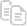 "Titel des Reportings""Titel des Reportings""Titel des Reportings""Titel des Reportings"Antragsteller/inInstitutionInstitutionAntragsteller/inAdresseAdresseAntragsteller/inPLZ / OrtPLZ / OrtAntragsteller/inWebsiteWebsiteAntragsteller/inAntragsteller/inKontaktpersonKontaktpersonAntragsteller/inName, VornameName, VornameAntragsteller/inE-MailE-MailAntragsteller/inTelefonTelefonDatumdd/mm/yyyydd/mm/yyyydd/mm/yyyydd/mm/yyyyAnzahl ProjekteÜbersicht der Projekte Verwenden Sie Nummerierung und Titel der Projekteingabe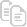 Nr.TitelTitelProjektdauerÜbersicht der Projekte Verwenden Sie Nummerierung und Titel der Projekteingabe1Von dd/mm/yyyy bis dd/mm/yyyyErgänzen Sie bei Bedarf die Zeilen entsprechend der Anzahl Ihrer Projekte.2Von dd/mm/yyyy bis dd/mm/yyyy3Von dd/mm/yyyy bis dd/mm/yyyyBemerkungen zum 
Zwischenreporting